 (Mokyklos logo)  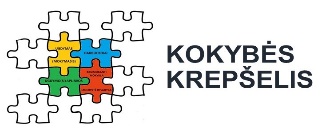  Jonas Ambrukaitis „Lietuvių kalba“ pratybų knyga 5 dalis 3-4 kl., 2011 m.Informacija apie metodinę priemonę (MP)Informacija apie metodinę priemonę (MP)Autorius(-iai), kvalifikacinė(-s) kategorija(-os), pareigos, kontaktinė informacija (el. paštas)Danutė Žaldokaitė, logopedė-metodininkė, el. p. danute.zaldokaite@gmail.comĮstaiga, kurią atstovauja autorius(-iai)Radviliškio r. Šiaulėnų Marcelino Šikšnio gimnazijaPavadinimasKilmininko linksnio vartojimasDalykas arba sritisLogopedijaGeros mokyklos koncepcijos veiksnys, su kuriuo siejama MP (tinkamą pabraukti)Ugdymo ir ugdymosi aplinka. Ugdymas (mokymas). Mokyklos darbuotojai. Mokyklos bendruomenė ir jos mokymasis. Lyderystė ir vadyba.Adresatas (kam skirta)LogopedamsŽanras (tinkamus pabraukti arba įrašyti)Knyga, programa, pamokos planas, pamokų ciklas, tyrimas, testas(-ai), užduotys, projektas, straipsnis, tezės, referatas, aprašas, didaktinė/vaizdinė priemonė, renginio scenarijus, mokinių veiklos darbai, magistrinis darbas, tvarkos aprašas, metodo aprašymas. Kita (įrašyti)Klasė(s), neformaliojo švietimo junginys arba tam tikro amžiaus (nurodyti) mokiniai, kuriems gali būti taikoma veikla, aprašyta MP3 klasės mokiniamsSąsajos su projektu „Kokybės krepšelis“ (tinkamas pabraukti)1. Finansuota projekto lėšomis.2. Parengta vykdant projekto veiklą ir siekiant kokybinio(-ių) rodiklio(-ių), numatyto(-ų) mokyklos veiklos tobulinimo plane.3. Parengta asmenine iniciatyva įgyvendinant idėją, kilusią dalyvaujant projekte.4. Kita (įrašyti)Sukūrimo metai2021 m.